For Website Advertisement No.1/2022-23/EdCIL-E-VidyaPM e-VIDYA is an initiative of the Ministry of Education, Government of India to enhance the momentum of the solutions provide in the education sector in India and abroad to drive global efficiency, effectiveness and competitiveness.Applications are here by invited from competent Professionals for working on contractual positions in the e-Vidya project at NCERT. The details are as under:General Information Applications, in the prescribed format, will be accepted through mail (tsgrecruitment@edcil.co.in) only as per Annexure-AOnly Indian Nationals are eligible to apply for the above positions.Candidates working in Government Organization /PSU must route their application through proper channel, if their department rules require so.Engagement of Academic Consultants, Graphic Design Consultant, Production Consultant and Technical Consultant will be on full working day basis and their place of work will be New Delhi.The prescribed qualification and experience should have been acquired on or before 01.03.2022. Qualifications should be from approved recognized institutions.The selection process will be based on academic qualifications and experience and may include any one or all of these: written test, group discussion and interview as may be decided depending on the total number of eligible applicants.Documents in support of (i) Qualifications (ii) Experience & (iii) Age, etc have to be produced in“originals” as and when called for written test and / or group discussion and / or interview.Age limit: As mentioned in the above table, age to be considered as on 01.03.2022 OR date of advertisement, whichever is earlier.The experience will be counted as on 01.03.2022.In case of false or insufficient information / lack of proof to ascertain the eligibility of the applicant, their candidature will be summarily rejected at any stage of the selection process and action may be taken any time as deemed fit.Candidates are informed that mere submission of applications OR fulfilling of the eligibility criteria does not entitle them to be called for written test / interview  / selection. Call letters and other information pertaining to this recruitment will be sent to shortlisted candidates by email Only. Applicants should ensure that the “e-mail id” and mobile number provided by them in the on line application is maintained active.The Advertisement Number and Online Application Number maybe noted for future reference.The Employer reserves the right to upgrade the eligibility criteria, in case a large number of applications are received and also increase or decrease the number of posts, as per its discretion without as signing any reason there of.The above ranges of the consultancy fees / remuneration mentioned on the table are on consolidated basis and are inclusive of any allowances, if applicable.The appointment of Academic Consultant, Graphics Design Consultant and Production Consultant are purely on contract basis initially for a period of one year.EdCIL, based on client feedback reserves the right to discontinue the contractual engagement by giving one month’s notice.The last date of receipt of application is 20.04.2022 (1700Hours).No fees is required to be paid for application for the aforesaid posts.The Employer reserves the right to cancel / modify / withdraw / postponed his recruitment notice.For	any	query,	candidates	may	write	/	contact	us	on	the	following	Email	ID: sdey@edcil.co.in.  Annexure-AEdCIL (India) LimitedAPPLICATION FORMATFor various positions under E-Vidya, NCERT  project On Contract Basis(TSG – E-Vidya, NCERT)(Personal Particulars)Post applied for ____________________________________________Name  ____________________________________________________Father’s name _____________________________________________________Date of Birth _______________________________________________________Age as on 1.03.2022 __________Days ___________Months___________YearsCommunity (SC/ST/OBC/Others)  ______________________________________          (Attach copy of certificate)Correspondence  Address  ____________________________________________Permanent Address__________________________________________________E-mail  ___________________________Mobile No. ________________________Nationality  ________________________________________________________Particulars of Examinations passed (commencing from Graduation / University Level including Post-Doctoral, if any). Details of Experience (starting with the present post)If selected, what notice period would      you require before joining?Have you ever been found guilty for any      offence under law in the past. If yes,       please give full informationName and address of two References        holding responsible / intimately acquainted       with candidates character and work but     must not be a relative. In case you have any relative working in this        organization, please give full details. Any other information you would like to mentionDeclarationI certify that the information given above is true, complete and correct to the best of my knowledge and belief.(Signature )(Name   of the applicant) Date:	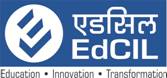 EdCIL(India)LimitedA"MINI RATNA “CATEGORY-I" CPSE OF GOVT. OF  INDIAEdCIL House, 18A, Sector-16A, NOIDA-201301(UP) Tel: 0120-4156001-02, 120- 4154003 & 0120-2512003-06, Fax:0120-2515372RECRUITMENT OF ACADEMIC / PRODUCTION / GRAPHIC DESIGN  / TECHNICAL CONSULTANTS ON CONTRACTUAL BASIS FOR E-VIDYA PROJECT UNDER NATIONAL COUNCIL OF EDUCATIONAL RESEARCH ANDTRAINING (NCERT)Name of PostEducational Qualifications and Job RequirementsExperience, Age and Consolidated Fee / RemunerationAcademic Consultant(04posts):Mathematics  – 01Hindi – 01Social Sciences / History / Political Science / Sociology /Economics - 01  Natural Sciences / Physics / Chemistry – 01Essential QualificationMasters’ Degree in Mathematics/ History /Political Science/Sociology/ Economics / Hindi / Physics / Chemistry / or equivalent subject from recognized University / Institute or equivalent with 55% marks or equivalent grade for general category and 50% in case of SC/ST/PH/Women candidates.PhD /NET/SLET Qualified in relevant subjectJob requirement: The consultant would be required to provide academic inputs for developing e Contents in school subjects of classes 1 to 12 besides preparing schedules for different channels, monitoring these channels and coordinating with various participating agencies for the purpose. Any other work to be assigned from time to time. Experience:A minimum of 5 years of experience of working as an academic expert in educational projects at national / state level in the education sector. With knowledge of computer application.Age Criteria - not more than 40 years as on 01.03.2022 relaxable by 5 years for SC/ST/PH/women candidatesMode of engagement - contractualConsolidated fee / pay range-Consolidated consultancy fee of Rs.70,000/-(Rupees Seventy Thousand Only) per monthGraphic Design Consultant(01 post)Essential QualificationFull time M.Des. / MFA / Equivalent Qualification in Graphic Design with 55% marks or equivalent grade for general category and 50% in case of SC/ST/PH/women candidates.Desirable Qualification PhD /NET/SLET Qualified in relevant subject.Skills:Experience in graphic design, animation and motion graphicsExperience in producing engaging product/lifestyle contentProficiency in Adobe Photo Shop, Adobe After Effects, Adobe IllustratorProficient in illustrative graphicsAttention to detail on finishing of deliverablesGood organizational and time-management skillsBasic Video making skillsExperience:A minimum of 5years of experience in Graphic Design Age Criteria – not more than 40 years as on 01.03.2022 (relaxable by 5 years for SC/ST/PH/women candidatesMode of engagement - contractualConsolidated fee /pay range – Consolidated consultancy fee of Rs.70,000/-(Rupees Seventy Thousand Only) per monthJob requirement: The consultant would be required to develop quality e-Contents in the subjects of classes 1 to 12 by designing appropriate graphic /animation works besides preparing schedules for different channels, monitoring these channels and coordinating with various participating agencies for the purpose. Any other work to be assigned from time to time.Production Consultant (01 post)Essential QualificationPost-Graduation in Mass Communication and or Journalism from a recognized University with 55 % marks or equivalent grade in general category and in case of SC/ST/PH it will be 50%.Desirable Qualification Diploma in Film production from recognized institute such as FTI / NSD / Madras Film School etc. PhD /NET/SLET Qualified in relevant subject.Skills:Technological Expertise of the latest filming technology and software.Flexible CreativityWritten and Visual Storytelling.Job requirement: The consultant would be required to develop quality e-Contents in various subjects of classes 1 to 12 by incorporating state of the art technology besides preparing schedules for different channels, monitoring these channels and coordinating with various participating agenciesA minimum of 5years of over all experience in Educational Film making.Age Criteria – not more than 40 years as on 01.03.2022 (relaxable by 5 years for SC/ST/PH/women candidatesMode of engagement - contractualConsolidated fee / pay range -Consolidated consultancy fee of Rs.70,000/-(Rupees Seventy Thousand Only)per monthTechnical Consultant (02 posts) Essential QualificationPost-graduation in Computer Science / Information Technology / or equivalent subjects with 55 % marks or equivalent grade in general category and in case of SC/ST/PH it will be 50% from recognized University Or Graduation  in Computer Science / Information Technology / or equivalent subjects  with 55 % marks or equivalent grade in general category and in case of SC/ST/PH it will be 50% from recognized University With 7 years of experiences in the areas as defined in the next column of experience DesirablePhD /NET/ SLET Qualified in relevant subject.Job requirement: The consultant would be required to manage IT based solution for creating e-Contents, data management and dissemination besides managing and coordinating the project using Digital solutions.Experience:A minimum of 5 years of overall experience with at least 2 years of experience in managing and designing IT programmes, ERP/ MIS, Development of software and data management in Central Govt./State Government, University/Institutions of Higher Education, Autonomous Bodies and Public Sector Undertaking. Experience in Data Mappings, Deployment Plan, Project Tracking and System Analysis. Experience with cloud Integration technologies. Age Criteria- not more than 40 years as on 01.03.2022Mode of engagement- contractual Consolidated fee/pay range- Consolidated consultancy fee of Rs. 70,000/- (Rupees Seventy Thousand Only) per monthExam passedYear of passingBoard/UniversitySubjectsPercentagePost heldName of organizationEngagement PeriodEngagement PeriodTotal no. of experience  as on 1.03.2022Nature of duties (in brief) Post heldName of organizationFromToTotal no. of experience  as on 1.03.2022Nature of duties (in brief) 